   	Masarykova základní škola Klášterec nad Orlicí, okres Ústí nad Orlicí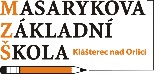 Dotazník pro rodiče žáka 1. ročníku základní školyJméno a příjmení dítěte:Jméno a příjmení dítěte:Jméno a příjmení dítěte:Rodné číslo:Rodné číslo:Mateřský jazyk:Mateřský jazyk:Mateřský jazyk:Státní občanství:Státní občanství:Místo narození:Místo narození:Bydliště:PSČ:Otec dítěte: (jméno a příjmení)Otec dítěte: (jméno a příjmení)Otec dítěte: (jméno a příjmení)Otec dítěte: (jméno a příjmení)Bydliště:Telefon:Matka dítěte: (jméno a příjmení)Matka dítěte: (jméno a příjmení)Matka dítěte: (jméno a příjmení)Matka dítěte: (jméno a příjmení)Bydliště:Telefon:Zákonný zástupce dítěte: (pokud jím není otec nebo matka dítěte)Zákonný zástupce dítěte: (pokud jím není otec nebo matka dítěte)Zákonný zástupce dítěte: (pokud jím není otec nebo matka dítěte)Zákonný zástupce dítěte: (pokud jím není otec nebo matka dítěte)Zákonný zástupce dítěte: (pokud jím není otec nebo matka dítěte)Zákonný zástupce dítěte: (pokud jím není otec nebo matka dítěte)Zákonný zástupce dítěte: (pokud jím není otec nebo matka dítěte)Zákonný zástupce dítěte: (pokud jím není otec nebo matka dítěte)Zákonný zástupce dítěte: (pokud jím není otec nebo matka dítěte)Telefon:Kontaktní osoba: (pro případ mimořádné události)Kontaktní osoba: (pro případ mimořádné události)Kontaktní osoba: (pro případ mimořádné události)Kontaktní osoba: (pro případ mimořádné události)Kontaktní osoba: (pro případ mimořádné události)Kontaktní osoba: (pro případ mimořádné události)Kontaktní osoba: (pro případ mimořádné události)Telefon:Lékař, v jehož péči je dítě: (jméno, adresa)Lékař, v jehož péči je dítě: (jméno, adresa)Lékař, v jehož péči je dítě: (jméno, adresa)Lékař, v jehož péči je dítě: (jméno, adresa)Lékař, v jehož péči je dítě: (jméno, adresa)Lékař, v jehož péči je dítě: (jméno, adresa)Lékař, v jehož péči je dítě: (jméno, adresa)Telefon:Zdravotní pojišťovna:Zdravotní pojišťovna:Zdravotní pojišťovna:Zdravotní pojišťovna:Podle svého uvážení uveďte další údaje důležité pro spolupráci rodiny se školou a úspěšnou práci dítěte ve škole, například: Podle svého uvážení uveďte další údaje důležité pro spolupráci rodiny se školou a úspěšnou práci dítěte ve škole, například: Podle svého uvážení uveďte další údaje důležité pro spolupráci rodiny se školou a úspěšnou práci dítěte ve škole, například: Podle svého uvážení uveďte další údaje důležité pro spolupráci rodiny se školou a úspěšnou práci dítěte ve škole, například: Podle svého uvážení uveďte další údaje důležité pro spolupráci rodiny se školou a úspěšnou práci dítěte ve škole, například: Podle svého uvážení uveďte další údaje důležité pro spolupráci rodiny se školou a úspěšnou práci dítěte ve škole, například: Podle svého uvážení uveďte další údaje důležité pro spolupráci rodiny se školou a úspěšnou práci dítěte ve škole, například: Podle svého uvážení uveďte další údaje důležité pro spolupráci rodiny se školou a úspěšnou práci dítěte ve škole, například: Podle svého uvážení uveďte další údaje důležité pro spolupráci rodiny se školou a úspěšnou práci dítěte ve škole, například: Podle svého uvážení uveďte další údaje důležité pro spolupráci rodiny se školou a úspěšnou práci dítěte ve škole, například: Podle svého uvážení uveďte další údaje důležité pro spolupráci rodiny se školou a úspěšnou práci dítěte ve škole, například: Sourozenci (jméno a rok narození):Sourozenci (jméno a rok narození):Sourozenci (jméno a rok narození):Sourozenci (jméno a rok narození):Sourozenci (jméno a rok narození):Navštěvovalo dítě mateřskou školu (ano – ne, kterou):Navštěvovalo dítě mateřskou školu (ano – ne, kterou):Navštěvovalo dítě mateřskou školu (ano – ne, kterou):Navštěvovalo dítě mateřskou školu (ano – ne, kterou):Navštěvovalo dítě mateřskou školu (ano – ne, kterou):Navštěvovalo dítě mateřskou školu (ano – ne, kterou):Navštěvovalo dítě mateřskou školu (ano – ne, kterou):Navštěvovalo dítě mateřskou školu (ano – ne, kterou):Nastupuje dítě do školy v řádném termínu? (ano – ne)Nastupuje dítě do školy v řádném termínu? (ano – ne)Nastupuje dítě do školy v řádném termínu? (ano – ne)Nastupuje dítě do školy v řádném termínu? (ano – ne)Nastupuje dítě do školy v řádném termínu? (ano – ne)Nastupuje dítě do školy v řádném termínu? (ano – ne)Nastupuje dítě do školy v řádném termínu? (ano – ne)Nastupuje dítě do školy v řádném termínu? (ano – ne)Zdravotní postižení, chronické onemocnění dítěte (zrak, sluch, vada řeči, LMD, alergie, epilepsie, diabetes, srdeční vada, dietní omezení apod.):Zdravotní postižení, chronické onemocnění dítěte (zrak, sluch, vada řeči, LMD, alergie, epilepsie, diabetes, srdeční vada, dietní omezení apod.):Zdravotní postižení, chronické onemocnění dítěte (zrak, sluch, vada řeči, LMD, alergie, epilepsie, diabetes, srdeční vada, dietní omezení apod.):Zdravotní postižení, chronické onemocnění dítěte (zrak, sluch, vada řeči, LMD, alergie, epilepsie, diabetes, srdeční vada, dietní omezení apod.):Zdravotní postižení, chronické onemocnění dítěte (zrak, sluch, vada řeči, LMD, alergie, epilepsie, diabetes, srdeční vada, dietní omezení apod.):Zdravotní postižení, chronické onemocnění dítěte (zrak, sluch, vada řeči, LMD, alergie, epilepsie, diabetes, srdeční vada, dietní omezení apod.):Zdravotní postižení, chronické onemocnění dítěte (zrak, sluch, vada řeči, LMD, alergie, epilepsie, diabetes, srdeční vada, dietní omezení apod.):Zdravotní postižení, chronické onemocnění dítěte (zrak, sluch, vada řeči, LMD, alergie, epilepsie, diabetes, srdeční vada, dietní omezení apod.):Zdravotní postižení, chronické onemocnění dítěte (zrak, sluch, vada řeči, LMD, alergie, epilepsie, diabetes, srdeční vada, dietní omezení apod.):Zdravotní postižení, chronické onemocnění dítěte (zrak, sluch, vada řeči, LMD, alergie, epilepsie, diabetes, srdeční vada, dietní omezení apod.):Zdravotní postižení, chronické onemocnění dítěte (zrak, sluch, vada řeči, LMD, alergie, epilepsie, diabetes, srdeční vada, dietní omezení apod.):Zvláštní schopnosti, dovednosti, které dítě projevilo před vstupem do školy (čtení, umělecké sklony, matematické vlohy), které je možné při vzdělávání zohlednit:Zvláštní schopnosti, dovednosti, které dítě projevilo před vstupem do školy (čtení, umělecké sklony, matematické vlohy), které je možné při vzdělávání zohlednit:Zvláštní schopnosti, dovednosti, které dítě projevilo před vstupem do školy (čtení, umělecké sklony, matematické vlohy), které je možné při vzdělávání zohlednit:Zvláštní schopnosti, dovednosti, které dítě projevilo před vstupem do školy (čtení, umělecké sklony, matematické vlohy), které je možné při vzdělávání zohlednit:Zvláštní schopnosti, dovednosti, které dítě projevilo před vstupem do školy (čtení, umělecké sklony, matematické vlohy), které je možné při vzdělávání zohlednit:Zvláštní schopnosti, dovednosti, které dítě projevilo před vstupem do školy (čtení, umělecké sklony, matematické vlohy), které je možné při vzdělávání zohlednit:Zvláštní schopnosti, dovednosti, které dítě projevilo před vstupem do školy (čtení, umělecké sklony, matematické vlohy), které je možné při vzdělávání zohlednit:Zvláštní schopnosti, dovednosti, které dítě projevilo před vstupem do školy (čtení, umělecké sklony, matematické vlohy), které je možné při vzdělávání zohlednit:Zvláštní schopnosti, dovednosti, které dítě projevilo před vstupem do školy (čtení, umělecké sklony, matematické vlohy), které je možné při vzdělávání zohlednit:Zvláštní schopnosti, dovednosti, které dítě projevilo před vstupem do školy (čtení, umělecké sklony, matematické vlohy), které je možné při vzdělávání zohlednit:Zvláštní schopnosti, dovednosti, které dítě projevilo před vstupem do školy (čtení, umělecké sklony, matematické vlohy), které je možné při vzdělávání zohlednit:Dítě je pravák – levák – užívá obě ruce stejně:Dítě je pravák – levák – užívá obě ruce stejně:Dítě je pravák – levák – užívá obě ruce stejně:Dítě je pravák – levák – užívá obě ruce stejně:Dítě je pravák – levák – užívá obě ruce stejně:Dítě je pravák – levák – užívá obě ruce stejně:Dítě je pravák – levák – užívá obě ruce stejně:Dítě je pravák – levák – užívá obě ruce stejně:Další údaje o dítěti, které považujete za důležitéDalší údaje o dítěti, které považujete za důležitéDalší údaje o dítěti, které považujete za důležitéDalší údaje o dítěti, které považujete za důležitéDalší údaje o dítěti, které považujete za důležitéDalší údaje o dítěti, které považujete za důležitéDalší údaje o dítěti, které považujete za důležitéDalší údaje o dítěti, které považujete za důležitéPodpis zákonného zástupce:Podpis zákonného zástupce:Podpis zákonného zástupce:Podpis zákonného zástupce:Podpis zákonného zástupce:Podpis zákonného zástupce:Datum:Kontaktní emailová adresa:Kontaktní emailová adresa:Kontaktní emailová adresa:Kontaktní emailová adresa:Kontaktní emailová adresa: